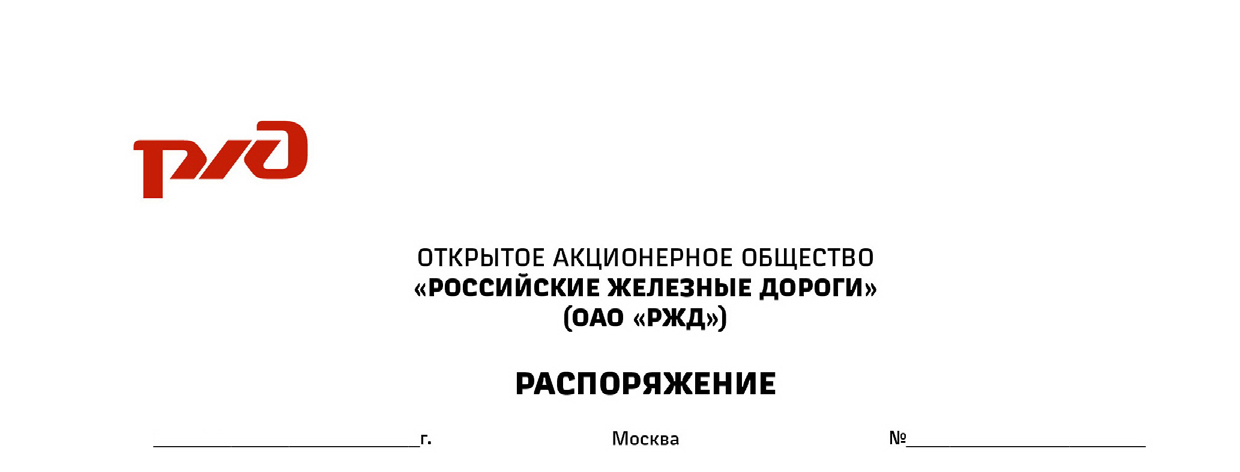 О внесении изменений в Соглашение об оказании информационных услуг и предоставлении электронных сервисов в сфере грузовых перевозок В целях повышения клиентоориентированности и реализации максимальной доступности и оперативности оказания информационных услуг предоставляемых ОАО «РЖД» (АС ЭТРАН):Внести изменения в Соглашение об оказании информационных услуг и предоставлении электронных сервисов в сфере грузовых перевозок, утвержденное распоряжением ОАО «РЖД» от 18 декабря 2017 г. № 2633/р (далее – Соглашение), в соответствии с Приложением к настоящему распоряжению.Начальнику управления реинжиниринга процессов и цифровой трансформации Центра фирменного транспортного обслуживания 
Кабанову А.В. обеспечить размещение изменений на сайте ОАО «РЖД».Начальникам территориальных центров фирменного транспортного обслуживания организовать информирование клиентов о внесенных изменениях в Соглашение и приложения к нему.Заместитель генерального директора ОАО «РЖД» – начальник Центра фирменноготранспортного обслуживания	А.Н.ШилоИсп. Гвоздовская  И.В., ЦФТО(499)262-16-36Приложениек распоряжению ОАО «РЖД» от _________ № ___________ИЗМЕНЕНИЯв Соглашение об оказании информационных услуг и предоставлении электронных сервисов в сфере грузовых перевозок, утвержденное распоряжением ОАО «РЖД» от 18 декабря 2017 г. № 2633/рИзложить сноску «2» Приложения 2.1.9 к Соглашению в следующей редакции:«2Указывается количество часов, в течение которого Клиент обязан рассмотреть заявку ф.ГУ-12 в АС ЭТРАН. Указанное количество не должно превышать 236 часов в отношении перевозок в прямом международном сообщении и непрямом международном сообщении, в прямом и непрямом смешанном сообщении, а так же если пунктами назначения указаны порты.».Изложить сноску «4» Приложения 2.1.9 к Соглашению в следующей редакции:«4Указывается количество часов, в течение которых Клиент обязан рассмотреть заявку ф.ГУ-12 в АС ЭТРАН. Указанное количество не должно превышать 116 часов.».3. Изложить пункт 3.2 Приложения 2.14 в следующей редакции:«Клиент, до направления Заявки, обеспечивает наличие денежных средств на ЕЛС (субсчет № 8), достаточных для оплаты причитающихся ОАО «РЖД» Платежей за Услуги, предоставляемые Клиенту в рамках настоящих Условий.».4. Изложить Приложение 2.10 к Соглашению в следующей редакции:Условияорганизации информационного взаимодействия при осуществлении функций, связанных с жизненным циклом номерных запорно-пломбировочных устройств1. Общие положения1.1. Настоящие Условия организации информационного взаимодействия при осуществлении функций, связанных с жизненным циклом номерных запорно-пломбировочных устройств (далее – Условия) регулируют взаимоотношения ОАО «РЖД» и Клиентов при осуществлении функций, связанных с учетом этапов жизненного цикла номерных запорно –пломбировочных устройств (далее – ЗПУ).1.2. В рамках данных Условий:1.2.1. ОАО «РЖД» организовывает подключение и сопровождение доступа Клиента к Подсистеме контроля за оборотом запорно-пломбировочных устройств автоматизированной системы оперативного контроля и анализа качества коммерческой работы и безопасности грузовых перевозок (далее – АСКМ ЗПУ) через систему идентификации пользователя на сайте ОАО «РЖД» (далее – сайт ОАО «РЖД») или в режиме АСУ-АСУ (далее – АСУ-АСУ) или через сервис Личный кабинет, обеспечивает со своей стороны выполнение функций по информированию Клиента, описанных в 
п. 2.6 настоящих Условий.1.2.2. Клиент обязуется обеспечивать со своей стороны выполнение функций по информированию ОАО «РЖД», указанных в пунктах 2.4 – 2.6 настоящих Условий.2. Порядок организации информационного взаимодействия2.1. Клиент оформляет Заявку на организацию информационного взаимодействия при осуществлении функций, связанных с жизненным циклом номерных запорно-пломбировочных устройств (Приложение 2.10.1 к настоящему Соглашению), в которой указывает тип подключения (сайт ОАО «РЖД»/АСУ-АСУ/ Личный кабинет, свою роль (функционал) и данные для подключения пользователей.2.2. Подключение к АСКМ ЗПУ производится на основании Заявления о присоединении к Соглашению об оказании информационных услуг и предоставлении электронных сервисов в сфере грузовых перевозок представленному на официальном сайте ОАО «РЖД» по адресу www.cargo.rzd.ru в разделе «Грузовые перевозки».В случае предоставления сервиса с использованием Личного кабинета подключение осуществляется по факту самостоятельной регистрации Клиента по адресу https://mycargo.rzd.ru.2.3. ОАО «РЖД» в соответствии с полученной Заявкой и регистрационными данными организовывает подключение Клиента к АСКМ ЗПУ в соответствии с Порядком предоставления доступа к 
информационным системам ОАО «РЖД» (утв.распоряжением ОАО «РЖД» от 
28 ноября 2011г. № 2546р).2.4. Клиент – Завод-изготовитель ЗПУ путем ввода информации на сайте ОАО «РЖД» или передачи через АСУ – АСУ:2.4.1. При необходимости выделения диапазона индивидуальных номеров (один буквенный знак русского алфавита и семизначный цифровой код), подлежащих нанесению на ЗПУ, оформляет Заявку на выделение диапазона не позднее 5 (пятого) числа первого месяца квартала;2.4.2. Уведомляет ОАО «РЖД» о произведенных ЗПУ с указанием их типа (модели, наименования), количества, индивидуальных номеров, даты производства;2.4.3. Информирует ОАО «РЖД» о реализованных ЗПУ с указанием их типа (модели, наименования), количества, индивидуальных номеров, даты реализации; о наименовании и ИНН/БИН приобретателя ЗПУ по договору с Заводом-изготовителем ЗПУ; наименовании железных дорог, с которых планируется отправка грузов в вагонах и контейнерах, опломбированных этими ЗПУ (при наличии такой информации);2.4.4. Уведомляет ОАО «РЖД» об утилизированных ЗПУ с указанием их типа (модели, наименования), количества, индивидуальных номеров, даты и способе утилизации;2.4.5. Информирует ОАО «РЖД» об утраченных, поврежденных ЗПУ (сведения о наименовании и индивидуальных номерах).2.5. Клиент – Поставщик ЗПУ путем ввода информации в Личный кабинет:Оформляет Заявку на регистрацию/перерегистрацию ЗПУ, которая включает в себя информацию:– наименование и ИНН владельца ЗПУ;– наименование, тип, индивидуальный номер и количество ЗПУ;– наименование и ИНН нового владельца ЗПУ (при перерегистрации);– перечень станций использования ЗПУ.2.6. Клиент – Грузоотправитель (отправитель) путем ввода информации в Личный кабинет оформляет заявку на перерегистрацию ЗПУ, которая включает в себя информацию:– наименование и ИНН владельца ЗПУ;– наименование, тип, индивидуальный номер и количество ЗПУ;– наименование и ИНН нового владельца ЗПУ;– перечень станций использования ЗПУ.2.7. Введенная Клиентом в соответствии с пунктами 2.4 – 2.6 информация автоматически поступает в АСКМ ЗПУ.2.8. ОАО «РЖД» путем передачи информации через интерфейс АСКМ ЗПУ внешнего информационного ресурса (сайт ОАО «РЖД»/ 
АСУ-АСУ/ Личный кабинет:2.8.1. Направляет Клиенту (Заводу – изготовителю ЗПУ):– уведомление о выделенном диапазоне индивидуальных номеров для нанесения на ЗПУ, в течение 5 (пяти) рабочих дней с момента получения Заявки, направляемой Клиентом - Заводом-изготовителем ЗПУ в соответствии с пунктом 2.4.1 настоящих Условий;– подписанный реестр зарегистрированных ЗПУ с информацией о типе, модели ЗПУ, индивидуальных контрольных знаках, поставленных на ЗПУ, грузоотправителях (отправителях), наименованиях станций, с которых планируется отгрузка опломбированных вагонов, контейнеров.2.8.2. Направляет Клиенту (Поставщику ЗПУ, Грузоотправителю (отправителю)) на каждое ЗПУ подписанный реестр зарегистрированных ЗПУ с информацией о типе, модели ЗПУ, индивидуальных контрольных знаках, поставленных на ЗПУ, грузоотправителях (отправителях), наименованиях станций, с которых планируется отгрузка опломбированных вагонов, контейнеров.».	5. Изложить Приложение 2.10.1 к Соглашению в следующей редакции:«Приложение № 2.10к Соглашению об оказании информационных услуг и предоставлении электронных сервисов  в сфере грузовых перевозок«Приложение № 2.10.1 к Соглашению об оказании информационных услуг и предоставлении электронных сервисов  в сфере грузовых перевозок«Приложение № 2.10.1 к Соглашению об оказании информационных услуг и предоставлении электронных сервисов  в сфере грузовых перевозокЗаявка на организацию информационного взаимодействия при осуществлении функций, связанных с жизненным циклом номерных запорно-пломбировочных устройствЗаявка на организацию информационного взаимодействия при осуществлении функций, связанных с жизненным циклом номерных запорно-пломбировочных устройствЗаявка на организацию информационного взаимодействия при осуществлении функций, связанных с жизненным циклом номерных запорно-пломбировочных устройствЗаявка на организацию информационного взаимодействия при осуществлении функций, связанных с жизненным циклом номерных запорно-пломбировочных устройствЗаявка на организацию информационного взаимодействия при осуществлении функций, связанных с жизненным циклом номерных запорно-пломбировочных устройствЗаявка на организацию информационного взаимодействия при осуществлении функций, связанных с жизненным циклом номерных запорно-пломбировочных устройствЗаявка на организацию информационного взаимодействия при осуществлении функций, связанных с жизненным циклом номерных запорно-пломбировочных устройствдата «____» _________ 20___ г. №_______1дата «____» _________ 20___ г. №_______1дата «____» _________ 20___ г. №_______1дата «____» _________ 20___ г. №_______1дата «____» _________ 20___ г. №_______1дата «____» _________ 20___ г. №_______1дата «____» _________ 20___ г. №_______1(наименование Клиента)(наименование Клиента)(наименование Клиента)(наименование Клиента)(наименование Клиента)(наименование Клиента)В рамках Соглашения об оказании информационных услуг и предоставлении электронных сервисов (Заявление о присоединении №__ от «__»_____ 20___)В рамках Соглашения об оказании информационных услуг и предоставлении электронных сервисов (Заявление о присоединении №__ от «__»_____ 20___)В рамках Соглашения об оказании информационных услуг и предоставлении электронных сервисов (Заявление о присоединении №__ от «__»_____ 20___)В рамках Соглашения об оказании информационных услуг и предоставлении электронных сервисов (Заявление о присоединении №__ от «__»_____ 20___)В рамках Соглашения об оказании информационных услуг и предоставлении электронных сервисов (Заявление о присоединении №__ от «__»_____ 20___)В рамках Соглашения об оказании информационных услуг и предоставлении электронных сервисов (Заявление о присоединении №__ от «__»_____ 20___)В рамках Соглашения об оказании информационных услуг и предоставлении электронных сервисов (Заявление о присоединении №__ от «__»_____ 20___)Клиент:Клиент:Завод-изготовитель ЗПУЗавод-изготовитель ЗПУЗавод-изготовитель ЗПУ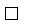 Поставщик ЗПУГрузоотправитель (отправитель)Грузоотправитель (отправитель)Грузоотправитель (отправитель)Подключение:Подключение:Сайт ОАО «РЖД»Сайт ОАО «РЖД»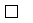 АСУ-АСУ АСУ-АСУ Личный кабинет Личный кабинет Прошу предоставить доступ для информационного взаимодействия при осуществлении функций, связанных с жизненным циклом номерных запорно-пломбировочных устройств, следующим пользователям:Прошу предоставить доступ для информационного взаимодействия при осуществлении функций, связанных с жизненным циклом номерных запорно-пломбировочных устройств, следующим пользователям:Прошу предоставить доступ для информационного взаимодействия при осуществлении функций, связанных с жизненным циклом номерных запорно-пломбировочных устройств, следующим пользователям:Прошу предоставить доступ для информационного взаимодействия при осуществлении функций, связанных с жизненным циклом номерных запорно-пломбировочных устройств, следующим пользователям:Прошу предоставить доступ для информационного взаимодействия при осуществлении функций, связанных с жизненным циклом номерных запорно-пломбировочных устройств, следующим пользователям:Прошу предоставить доступ для информационного взаимодействия при осуществлении функций, связанных с жизненным циклом номерных запорно-пломбировочных устройств, следующим пользователям:Прошу предоставить доступ для информационного взаимодействия при осуществлении функций, связанных с жизненным циклом номерных запорно-пломбировочных устройств, следующим пользователям:ФИО:ФИО:ФИО:IP-адрес:IP-адрес:IP-адрес:Логин на сайте ОАО «РЖД»/в Личном кабинете Логин на сайте ОАО «РЖД»/в Личном кабинете Логин на сайте ОАО «РЖД»/в Личном кабинете С условиями оказания информационных услуг и предоставления электронных сервисов, указанных в Заявке, ознакомлен.С условиями оказания информационных услуг и предоставления электронных сервисов, указанных в Заявке, ознакомлен.С условиями оказания информационных услуг и предоставления электронных сервисов, указанных в Заявке, ознакомлен.С условиями оказания информационных услуг и предоставления электронных сервисов, указанных в Заявке, ознакомлен.С условиями оказания информационных услуг и предоставления электронных сервисов, указанных в Заявке, ознакомлен.С условиями оказания информационных услуг и предоставления электронных сервисов, указанных в Заявке, ознакомлен.С условиями оказания информационных услуг и предоставления электронных сервисов, указанных в Заявке, ознакомлен.Адрес электронной почты: Адрес электронной почты: Адрес электронной почты: Телефон:Телефон:Телефон:от Клиента:от Клиента:должностьдолжностьдолжностьподпись, м.п.                           ФИОподпись, м.п.                           ФИО1 заполняется ОАО «РЖД»1 заполняется ОАО «РЖД»1 заполняется ОАО «РЖД»1 заполняется ОАО «РЖД»1 заполняется ОАО «РЖД»1 заполняется ОАО «РЖД»1 заполняется ОАО «РЖД»